Tháng 11 đã trở về trong bầu không khí nô nức thi đua lập thành tích chào mừng ngày Nhà giáo Việt Nam 20-11 của thầy và trò trên cả nước. Thực hiện kế hoạch năm học 2022- 2023, trường Tiểu học Giang Biên đã tổ chức Hội thi giáo viên dạy giỏi cấp trường năm học 2022 – 2023 cùng nhiều hoạt động sôi nổi, thiết thực hướng tới ngày lễ trọng đại này.            Để hưởng ứng Hội thi, cô và trò lớp 5A5 đã thực hiện tiết toán , bài “Cộng hai số thập phân”. Tiết dạy rất sôi nổi với sự tích cực tham gia hoạt động của các em học sinh lớp 5A5. Hội thi đã  tạo điều kiện cho các thầy cô giáo thể hiện năng lực chuyên môn, học tập, trao đổi kinh nghiệm về giảng dạy, tổ chức hoạt động học tập cho học sinh, khai thác sử dụng hiệu quả, sáng tạo phương tiện, đồ dùng dạy học để nâng cao chất lượng dạy và học. Với các em học sinh,  không chỉ giúp các con lĩnh hội tri thức, cô giáo còn rèn cho các con những kĩ năng sống bổ ích.      Một số hình ảnh trong giờ học chào mừng ngày Nhà giáo Việt Nam của lớp 5A5.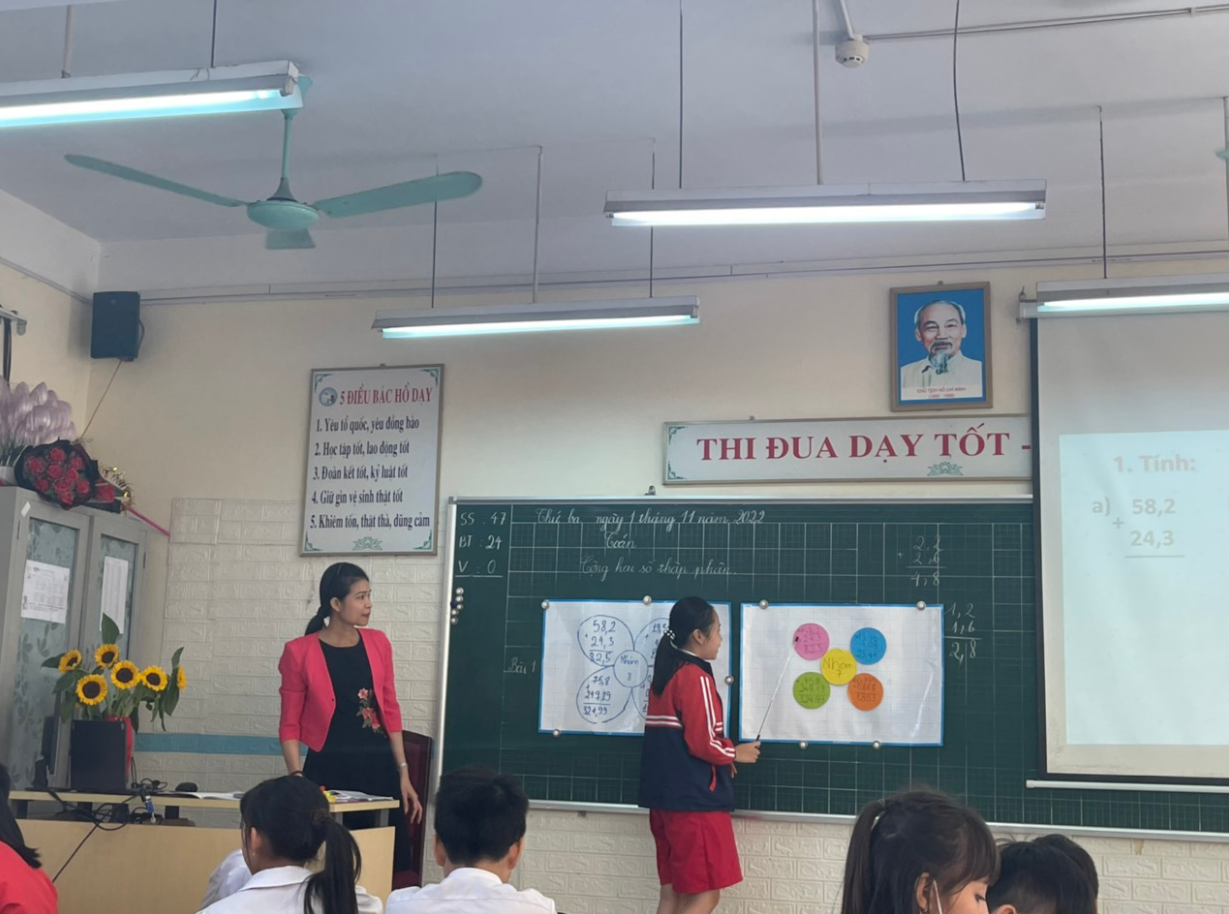 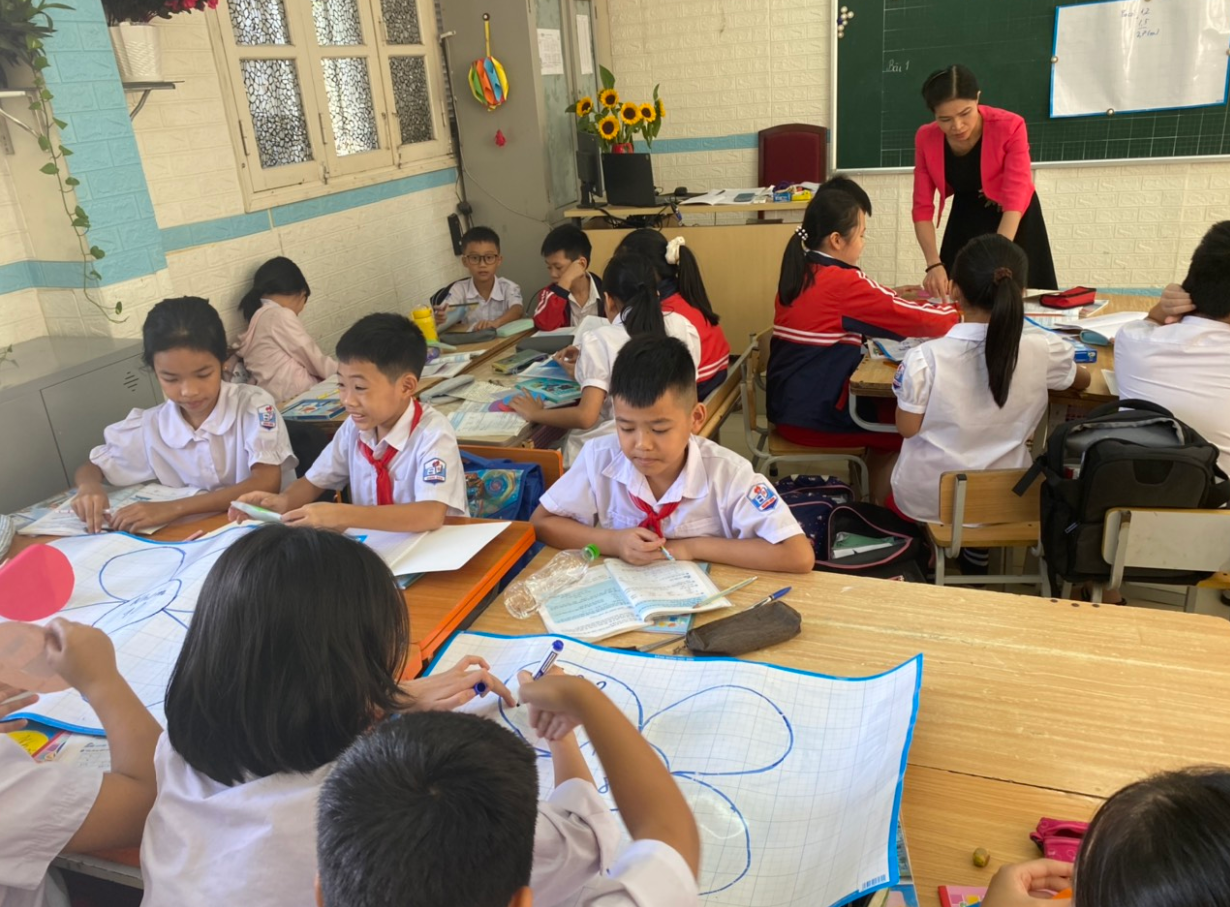 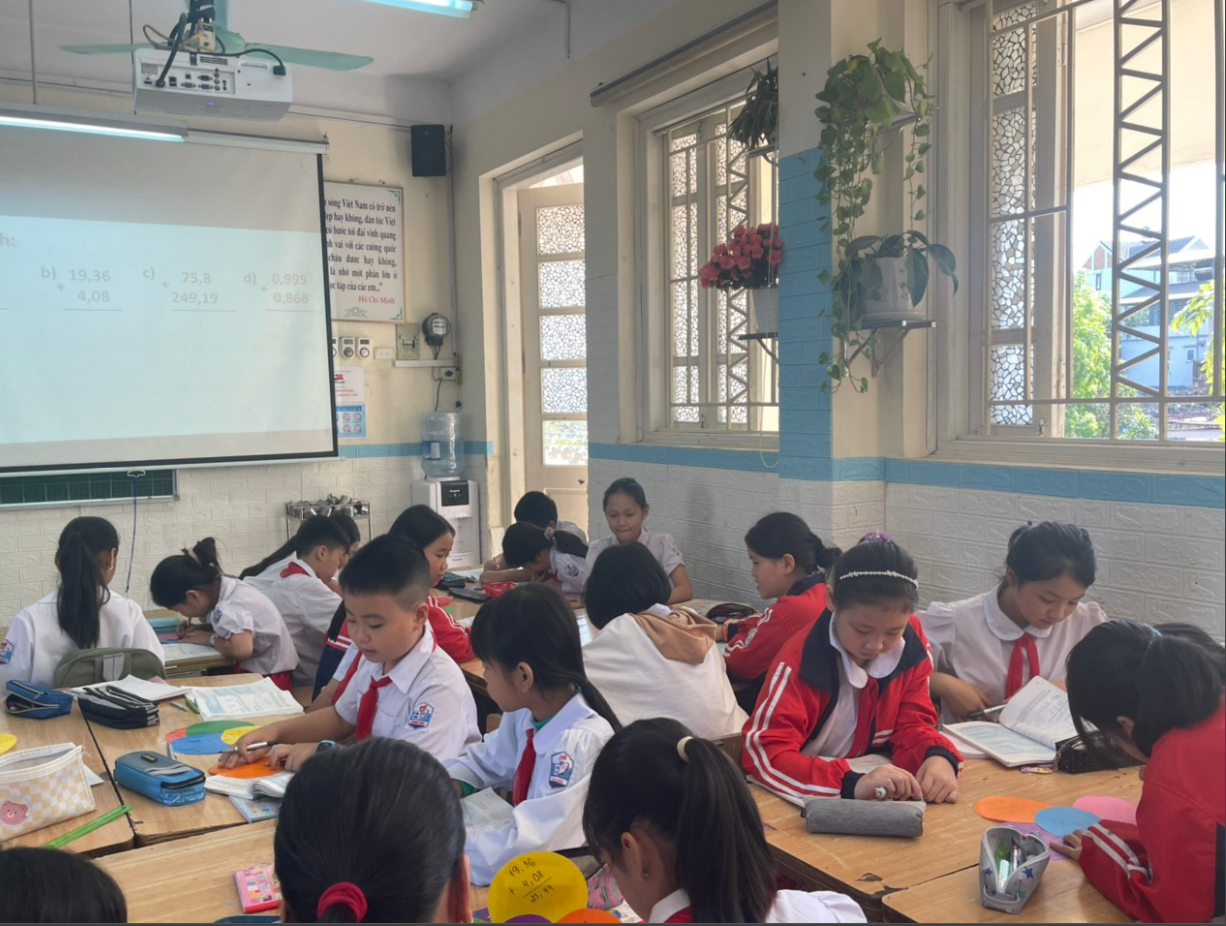 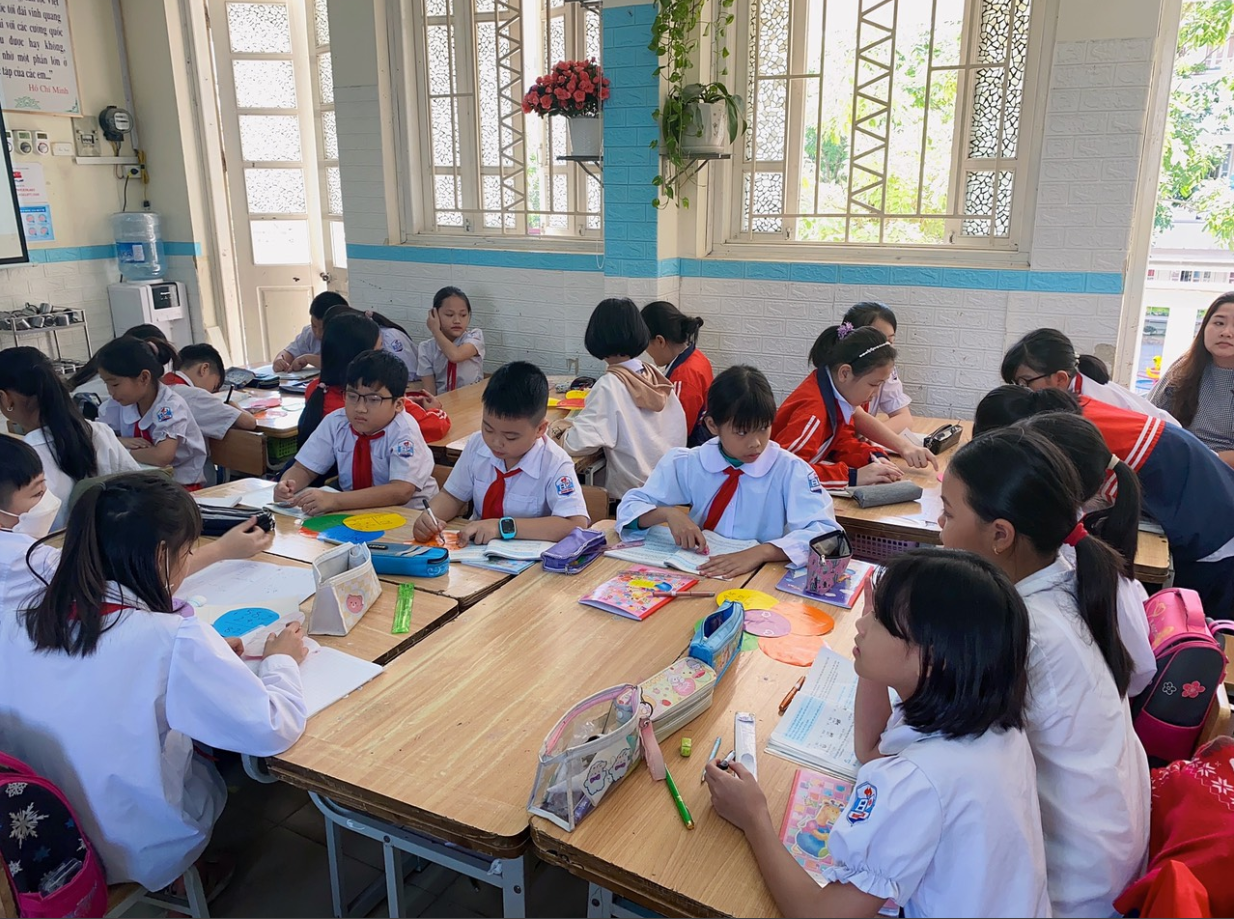 